Prochaines journées de grève et manifestationà l’appel de l’intersyndicale nationaleRDV le jeudi 16 février  à Bastille à Paris Ce samedi 11 février, 4ème journée de mobilisation, nous étions encore très nombreux dans la rue, à Paris mais aussi dans de nombreuses petites villes. Unis contre la réforme des retraites, nous avons montré que personne ne veut financer de nouvelles exonérations de cotisations patronales en travaillant deux ans de plus. Le gouvernement hésite, pédagogise tant bien que mal, et tente de limiter les fronts (il vient de reculer sur la réforme du lycée pro qui envisageait d'augmenter de 50% la durée des stages en entreprise).Pourquoi se mobiliser ?Nous savons cependant qu'il faudra plus que des manifestations, aussi massives soient-elles, pour faire tomber le projet de réforme des retraites (et les réformes en cours, passées et à venir qui viennent réduire les droits sociaux, et impactent avec d'autant plus de force les plus précaires : lycée pro, RSA, lois immigration, assurance chômage, logement -APL et anti-squat-, vidéosurveillance algorithmique ...). Il faudra plus encore pour imposer un autre projet de société dans le prolongement des conquêtes de la sécurité sociale.Plusieurs secteurs multiplient les journées de grève au-delà des journées interprofessionnelles nationales et appellent à construire la grève reconductible afin de faire flancher le gouvernement. Ce que le gouvernement et le Medef craignent c’est une grève qui prenne et dure dans un secteur, puis deux, puis trois….À l’université, il est aujourd'hui nécessaire de discuter de ce que nous, personnels et étudiant·es voulons faire de ce mouvement, comment nous souhaitons y prendre part.Discutons de nos moyens d’actions et organisons ensemble cette mobilisation sur le campus et sur les listes mail de mobilisation (envoyer un mail à contactp13@13enlutte.lautre.net pour être ajouté aux listes de mobilisation P13).***********************Des ressources pour comprendre le projet derrière la réforme des retraites- https://64anscestnon.org/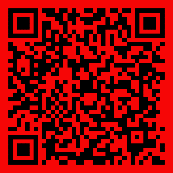 L'info des mobilisations en Ile de France : https://paris-luttes.info/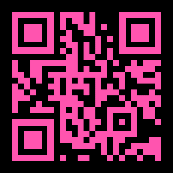 Prochaines journées de grève et manifestationà l’appel de l’intersyndicale nationaleRDV le jeudi 16 février  à Bastille à Paris Ce samedi 11 février, 4ème journée de mobilisation, nous étions encore très nombreux dans la rue, à Paris mais aussi dans de nombreuses petites villes. Unis contre la réforme des retraites, nous avons montré que personne ne veut financer de nouvelles exonérations de cotisations patronales en travaillant deux ans de plus. Le gouvernement hésite, pédagogise tant bien que mal, et tente de limiter les fronts (il vient de reculer sur la réforme du lycée pro qui envisageait d'augmenter de 50% la durée des stages en entreprise).Pourquoi se mobiliser ?Nous savons cependant qu'il faudra plus que des manifestations, aussi massives soient-elles, pour faire tomber le projet de réforme des retraites (et les réformes en cours, passées et à venir qui viennent réduire les droits sociaux, et impactent avec d'autant plus de force les plus précaires : lycée pro, RSA, lois immigration, assurance chômage, logement -APL et anti-squat-, vidéosurveillance algorithmique ...). Il faudra plus encore pour imposer un autre projet de société dans le prolongement des conquêtes de la sécurité sociale.Plusieurs secteurs multiplient les journées de grève au-delà des journées interprofessionnelles nationales et appellent à construire la grève reconductible afin de faire flancher le gouvernement. Ce que le gouvernement et le Medef craignent c’est une grève qui prenne et dure dans un secteur, puis deux, puis trois….À l’université, il est aujourd'hui nécessaire de discuter de ce que nous, personnels et étudiant·es voulons faire de ce mouvement, comment nous souhaitons y prendre part.Discutons de nos moyens d’actions et organisons ensemble cette mobilisation sur le campus et sur les listes mail de mobilisation (envoyer un mail à contactp13@13enlutte.lautre.net pour être ajouté aux listes de mobilisation P13).***********************Des ressources pour comprendre le projet derrière la réforme des retraites- https://64anscestnon.org/L'info des mobilisations en Ile de France : https://paris-luttes.info/